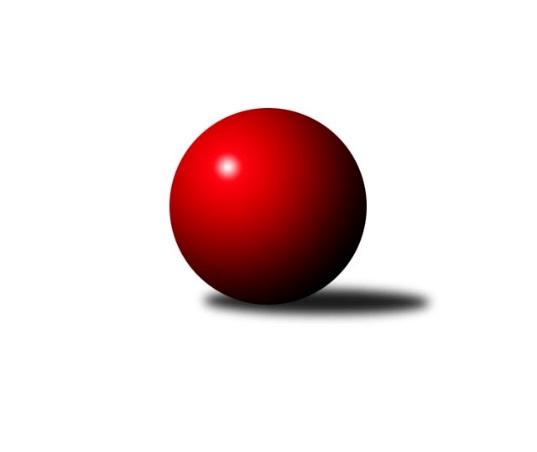 Č.6Ročník 2021/2022	17.10.2021Nejlepšího výkonu v tomto kole: 2385 dosáhlo družstvo: SK Meteor Praha FMistrovství Prahy 4 2021/2022Výsledky 6. kolaSouhrnný přehled výsledků:SK Meteor Praha F	- SC Olympia Radotín C	8:0	2385:2052	11.5:0.5	13.10.TJ Sokol Praha-Vršovice D	- SC Olympia Radotín B	1:7	1980:2087	4.0:8.0	13.10.KK Slavoj Praha E	- TJ Sokol Rudná D	6:2	2375:2282	7.0:5.0	15.10.TJ Sokol Rudná E	- SK Rapid Praha B	6:2	2279:2054	8.0:4.0	15.10.TJ Astra Zahradní Město C	- AC Sparta Praha C		dohrávka		23.11.Tabulka družstev:	1.	SC Olympia Radotín B	6	5	1	0	37.0 : 11.0 	48.5 : 23.5 	 2264	11	2.	TJ Astra Zahradní Město C	5	4	0	1	29.0 : 11.0 	34.5 : 25.5 	 2241	8	3.	SK Meteor Praha F	5	4	0	1	28.0 : 12.0 	42.0 : 18.0 	 2289	8	4.	TJ Sokol Rudná E	6	4	0	2	29.0 : 19.0 	40.5 : 31.5 	 2220	8	5.	AC Sparta Praha C	4	3	1	0	22.0 : 10.0 	32.5 : 15.5 	 2338	7	6.	TJ Sokol Rudná D	6	2	0	4	21.0 : 27.0 	34.0 : 38.0 	 2157	4	7.	TJ Sokol Praha-Vršovice D	6	2	0	4	18.0 : 30.0 	30.0 : 42.0 	 2139	4	8.	KK Slavoj Praha E	6	2	0	4	16.5 : 31.5 	28.5 : 43.5 	 2060	4	9.	SC Olympia Radotín C	6	1	0	5	13.0 : 35.0 	25.0 : 47.0 	 1986	2	10.	SK Rapid Praha B	6	0	0	6	10.5 : 37.5 	20.5 : 51.5 	 2024	0Podrobné výsledky kola:	 SK Meteor Praha F	2385	8:0	2052	SC Olympia Radotín C	Jana Fojtová	 	 169 	 196 		365 	 1.5:0.5 	 347 	 	169 	 178		Ludmila Zlatníková	Petra Grulichová	 	 213 	 197 		410 	 2:0 	 342 	 	159 	 183		Petr Zlatník	Bohumil Fojt	 	 198 	 207 		405 	 2:0 	 330 	 	151 	 179		Karel Svoboda	Mikoláš Dvořák	 	 184 	 185 		369 	 2:0 	 307 	 	155 	 152		Leoš Labuta	Martin Povolný	 	 197 	 226 		423 	 2:0 	 320 	 	168 	 152		Petr Žáček	Miroslava Martincová	 	 206 	 207 		413 	 2:0 	 406 	 	202 	 204		Jan Kalinarozhodčí:  Vedoucí družstevNejlepší výkon utkání: 423 - Martin Povolný	 TJ Sokol Praha-Vršovice D	1980	1:7	2087	SC Olympia Radotín B	Jitka Vykouková	 	 144 	 191 		335 	 1:1 	 310 	 	158 	 152		Miloš Dudek	Jindřich Zajíček	 	 163 	 147 		310 	 0:2 	 348 	 	174 	 174		Vladimír Dvořák	Helena Hanzalová	 	 119 	 178 		297 	 1:1 	 342 	 	195 	 147		Martin Šimek	Renata Göringerová	 	 176 	 182 		358 	 1:1 	 363 	 	203 	 160		Květa Dvořáková	Květuše Pytlíková	 	 178 	 170 		348 	 1:1 	 361 	 	211 	 150		Radek Pauk	Milan Lukeš *1	 	 158 	 174 		332 	 0:2 	 363 	 	187 	 176		Pavel Šimekrozhodčí: Radim Abrahámstřídání: *1 od 51. hodu Zdeněk PoutníkNejlepšího výkonu v tomto utkání: 363 kuželek dosáhli: Květa Dvořáková, Pavel Šimek	 KK Slavoj Praha E	2375	6:2	2282	TJ Sokol Rudná D	Kateřina Majerová	 	 221 	 197 		418 	 1:1 	 410 	 	209 	 201		Petr Fišer	Barbora Králová	 	 168 	 193 		361 	 1:1 	 366 	 	200 	 166		Jana Fišerová	Aleš Král	 	 221 	 234 		455 	 2:0 	 389 	 	180 	 209		Jaroslav Mařánek	Petr Beneda	 	 177 	 212 		389 	 0:2 	 455 	 	222 	 233		Luboš Machulka	Daniel Kulhánek	 	 185 	 222 		407 	 1:1 	 359 	 	194 	 165		Helena Machulková	David Dungel	 	 164 	 181 		345 	 2:0 	 303 	 	154 	 149		Václav Vejvodarozhodčí:  Vedoucí družstevNejlepšího výkonu v tomto utkání: 455 kuželek dosáhli: Aleš Král, Luboš Machulka	 TJ Sokol Rudná E	2279	6:2	2054	SK Rapid Praha B	Tomáš Novotný	 	 187 	 175 		362 	 1:1 	 371 	 	181 	 190		Petr Švenda	Filip Makovský	 	 176 	 182 		358 	 0:2 	 382 	 	196 	 186		Jaroslav Svozil	Zdeněk Mora	 	 184 	 174 		358 	 2:0 	 326 	 	168 	 158		Jiří Potměšil	Milan Drhovský	 	 169 	 204 		373 	 1:1 	 366 	 	196 	 170		Pavel Eder	Petr Zelenka	 	 207 	 206 		413 	 2:0 	 255 	 	124 	 131		Antonín Krampera	Karel Novotný	 	 199 	 216 		415 	 2:0 	 354 	 	175 	 179		Marek Švendarozhodčí:  Vedoucí družstevNejlepší výkon utkání: 415 - Karel NovotnýPořadí jednotlivců:	jméno hráče	družstvo	celkem	plné	dorážka	chyby	poměr kuž.	Maximum	1.	Vlastimil Bachor 	TJ Sokol Rudná E	437.50	288.0	149.5	5.0	2/3	(442)	2.	Martin Dubský 	AC Sparta Praha C	432.50	294.3	138.3	6.8	2/2	(443)	3.	Jan Červenka 	AC Sparta Praha C	405.75	281.8	124.0	11.0	2/2	(443)	4.	Zuzana Edlmannová 	SK Meteor Praha F	404.83	276.7	128.2	6.8	2/2	(426)	5.	Tomáš Sůva 	AC Sparta Praha C	403.75	284.8	119.0	10.3	2/2	(430)	6.	Tomáš Turnský 	TJ Astra Zahradní Město C	401.33	280.8	120.6	6.9	3/3	(437)	7.	Miroslava Martincová 	SK Meteor Praha F	401.25	276.5	124.8	9.8	2/2	(439)	8.	Karel Novotný 	TJ Sokol Rudná E	400.89	278.7	122.2	8.8	3/3	(419)	9.	Jiří Lankaš 	AC Sparta Praha C	392.75	278.0	114.8	9.5	2/2	(398)	10.	Radek Pauk 	SC Olympia Radotín B	391.89	273.0	118.9	9.9	3/3	(423)	11.	Martin Povolný 	SK Meteor Praha F	391.38	285.4	106.0	11.8	2/2	(423)	12.	Pavel Šimek 	SC Olympia Radotín B	390.83	284.7	106.2	13.2	3/3	(428)	13.	Petr Fišer 	TJ Sokol Rudná D	389.00	285.8	103.3	13.3	4/4	(410)	14.	Jan Mařánek 	TJ Sokol Rudná E	386.00	269.0	117.0	10.7	3/3	(415)	15.	Tomáš Doležal 	TJ Astra Zahradní Město C	385.22	285.9	99.3	10.1	3/3	(399)	16.	Květa Dvořáková 	SC Olympia Radotín B	383.61	273.3	110.3	12.0	3/3	(423)	17.	Jan Kalina 	SC Olympia Radotín C	383.25	272.9	110.3	10.8	3/3	(406)	18.	Martin Šimek 	SC Olympia Radotín B	382.94	274.6	108.3	10.9	3/3	(422)	19.	Petr Beneda 	KK Slavoj Praha E	382.17	279.6	102.6	12.4	4/4	(429)	20.	Miloslav Fous 	TJ Sokol Praha-Vršovice D	378.00	279.0	99.0	13.3	3/3	(415)	21.	Květuše Pytlíková 	TJ Sokol Praha-Vršovice D	377.67	279.2	98.4	12.3	3/3	(400)	22.	Petr Zelenka 	TJ Sokol Rudná E	376.67	275.8	100.8	15.5	2/3	(413)	23.	Martin Smetana 	SK Meteor Praha F	376.50	253.5	123.0	6.5	2/2	(387)	24.	Jaroslav Svozil 	SK Rapid Praha B	376.00	267.0	109.0	14.0	2/3	(382)	25.	Kateřina Majerová 	KK Slavoj Praha E	374.67	265.7	109.0	12.2	4/4	(424)	26.	Jarmila Fremrová 	TJ Sokol Praha-Vršovice D	373.50	265.0	108.5	10.0	2/3	(380)	27.	Pavel Eder 	SK Rapid Praha B	373.00	270.3	102.7	19.3	2/3	(421)	28.	Pavel Kratochvíl 	TJ Astra Zahradní Město C	372.50	258.5	114.0	12.3	2/3	(387)	29.	Petr Majerníček 	TJ Astra Zahradní Město C	371.83	260.7	111.2	11.8	2/3	(384)	30.	Milan Mrvík 	TJ Astra Zahradní Město C	369.00	261.8	107.2	12.0	3/3	(397)	31.	Daniel Kulhánek 	KK Slavoj Praha E	368.25	268.9	99.3	15.4	4/4	(407)	32.	Renata Göringerová 	TJ Sokol Praha-Vršovice D	367.72	276.7	91.1	15.1	3/3	(398)	33.	Petr Švenda 	SK Rapid Praha B	367.67	269.8	97.9	15.6	3/3	(413)	34.	Jana Fišerová 	TJ Sokol Rudná D	365.50	270.0	95.5	15.5	3/4	(404)	35.	Jitka Vykouková 	TJ Sokol Praha-Vršovice D	364.50	270.5	94.0	15.5	2/3	(394)	36.	Marek Švenda 	SK Rapid Praha B	364.33	258.6	105.8	15.1	3/3	(376)	37.	Roman Mrvík 	TJ Astra Zahradní Město C	364.00	265.4	98.6	13.3	3/3	(404)	38.	Stanislav Řádek 	AC Sparta Praha C	363.25	268.3	95.0	16.3	2/2	(380)	39.	Milan Drhovský 	TJ Sokol Rudná E	361.67	257.4	104.2	13.4	3/3	(390)	40.	Zdeněk Mašek 	TJ Sokol Rudná D	360.00	257.3	102.7	12.8	3/4	(368)	41.	Tomáš Novotný 	TJ Sokol Rudná E	359.50	253.8	105.8	17.0	2/3	(376)	42.	Jaroslav Mařánek 	TJ Sokol Rudná D	359.13	256.0	103.1	15.1	4/4	(392)	43.	Filip Makovský 	TJ Sokol Rudná E	357.67	270.5	87.2	16.3	2/3	(381)	44.	Miloš Dudek 	SC Olympia Radotín B	354.50	261.5	93.0	17.2	3/3	(406)	45.	Vladimír Dvořák 	SC Olympia Radotín B	353.00	267.7	85.3	13.7	3/3	(370)	46.	Tomáš Sysala 	AC Sparta Praha C	348.75	258.5	90.3	17.3	2/2	(379)	47.	Helena Machulková 	TJ Sokol Rudná D	348.33	245.3	103.0	13.7	3/4	(365)	48.	Jan Seidl 	TJ Astra Zahradní Město C	347.33	256.3	91.0	19.3	3/3	(367)	49.	Milan Lukeš 	TJ Sokol Praha-Vršovice D	345.25	256.8	88.5	16.3	2/3	(389)	50.	Roman Hašek 	SK Rapid Praha B	340.17	246.2	94.0	18.8	2/3	(373)	51.	Ludmila Zlatníková 	SC Olympia Radotín C	339.38	250.5	88.9	15.9	2/3	(356)	52.	Mikoláš Dvořák 	SK Meteor Praha F	338.25	255.5	82.8	19.5	2/2	(369)	53.	Jiří Potměšil 	SK Rapid Praha B	336.22	251.7	84.6	20.9	3/3	(362)	54.	Jindřich Zajíček 	TJ Sokol Praha-Vršovice D	332.00	247.3	84.8	19.5	2/3	(362)	55.	David Dungel 	KK Slavoj Praha E	326.83	243.6	83.3	18.2	4/4	(393)	56.	Karel Svoboda 	SC Olympia Radotín C	326.50	256.5	70.0	24.0	2/3	(330)	57.	Václav Vejvoda 	TJ Sokol Rudná D	325.67	235.0	90.7	19.3	3/4	(357)	58.	Petr Zlatník 	SC Olympia Radotín C	321.58	229.1	92.5	16.8	3/3	(362)	59.	Zdeněk Poutník 	TJ Sokol Praha-Vršovice D	314.50	244.5	70.0	25.0	2/3	(334)	60.	Helena Hanzalová 	TJ Sokol Praha-Vršovice D	309.83	233.5	76.3	16.8	3/3	(335)	61.	Leoš Labuta 	SC Olympia Radotín C	309.17	232.7	76.5	20.5	3/3	(369)	62.	Martin Hřebejk 	KK Slavoj Praha E	306.25	229.6	76.6	18.3	4/4	(328)	63.	Jakub Adam 	TJ Sokol Rudná E	304.33	230.7	73.7	24.0	3/3	(318)	64.	Petr Žáček 	SC Olympia Radotín C	297.75	221.9	75.8	23.2	3/3	(329)	65.	Barbora Králová 	KK Slavoj Praha E	290.75	214.4	76.3	23.6	4/4	(361)	66.	Antonín Krampera 	SK Rapid Praha B	251.00	194.5	56.5	25.0	2/3	(255)	67.	Jan Adamec 	SK Rapid Praha B	215.75	168.0	47.8	11.5	2/3	(259)		Luboš Machulka 	TJ Sokol Rudná D	460.00	310.0	150.0	4.0	2/4	(465)		Aleš Král 	KK Slavoj Praha E	455.00	290.0	165.0	5.0	1/4	(455)		Michal Majer 	TJ Sokol Rudná E	451.00	300.0	151.0	6.0	1/3	(451)		Bohumil Fojt 	SK Meteor Praha F	400.50	290.5	110.0	8.8	1/2	(418)		Petra Grulichová 	SK Meteor Praha F	398.50	281.3	117.3	11.3	1/2	(413)		Vojtěch Zlatník 	SC Olympia Radotín C	395.50	284.0	111.5	12.3	1/3	(428)		Eva Hucková 	SC Olympia Radotín B	393.00	287.5	105.5	12.0	1/3	(400)		Zdeněk Mora 	TJ Sokol Rudná E	370.25	274.0	96.3	14.0	1/3	(397)		Daniel Volf 	TJ Astra Zahradní Město C	367.00	272.0	95.0	19.0	1/3	(367)		Kristina Řádková 	AC Sparta Praha C	353.00	246.0	107.0	11.0	1/2	(353)		Dominik Kocman 	TJ Sokol Rudná D	353.00	260.0	93.0	12.0	1/4	(353)		Martin Berezněv 	TJ Sokol Rudná E	353.00	284.0	69.0	25.0	1/3	(353)		Jana Fojtová 	SK Meteor Praha F	351.50	268.0	83.5	13.0	1/2	(365)		Miloslav Dvořák 	TJ Sokol Rudná D	350.00	259.8	90.3	14.5	2/4	(363)		Aleš Nedbálek 	SC Olympia Radotín C	296.00	229.0	67.0	27.0	1/3	(296)Sportovně technické informace:Starty náhradníků:registrační číslo	jméno a příjmení 	datum startu 	družstvo	číslo startu
Hráči dopsaní na soupisku:registrační číslo	jméno a příjmení 	datum startu 	družstvo	Program dalšího kola:7. kolo18.10.2021	po	19:30	SK Rapid Praha B - SK Meteor Praha F	19.10.2021	út	18:30	SC Olympia Radotín C - TJ Astra Zahradní Město C	20.10.2021	st	19:30	AC Sparta Praha C - KK Slavoj Praha E	21.10.2021	čt	17:00	SC Olympia Radotín B - TJ Sokol Rudná E	21.10.2021	čt	17:30	TJ Sokol Rudná D - TJ Sokol Praha-Vršovice D	Nejlepší šestka kola - absolutněNejlepší šestka kola - absolutněNejlepší šestka kola - absolutněNejlepší šestka kola - absolutněNejlepší šestka kola - dle průměru kuželenNejlepší šestka kola - dle průměru kuželenNejlepší šestka kola - dle průměru kuželenNejlepší šestka kola - dle průměru kuželenNejlepší šestka kola - dle průměru kuželenPočetJménoNázev týmuVýkonPočetJménoNázev týmuPrůměr (%)Výkon1xAleš KrálSlavoj E4552xLuboš MachulkaRudná D120.094552xLuboš MachulkaRudná D4551xAleš KrálSlavoj E120.094551xPavel PavlíčekSparta C4281xPavel PavlíčekSparta C115.594282xMartin PovolnýMeteor F4231xRoman MrvíkAstra C113.964221xRoman MrvíkAstra C4222xKarel NovotnýRudná E112.944152xKateřina MajerováSlavoj E4181xPetr ZelenkaRudná E112.39413